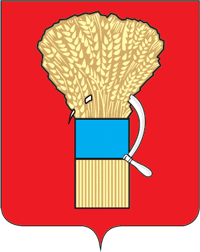 ДУМА УССУРИЙСКОГО ГОРОДСКОГО ОКРУГА Р Е Ш Е Н И Е 29.09.2020				     г. Уссурийск		                    №  277О предоставлении мер социальной поддержки педагогическим работникам краевых государственных и муниципальных образовательных организаций Приморского краяВ соответствии с Федеральным законом от 6 октября 2003 года 
№ 131-ФЗ "Об общих принципах организации местного самоуправления в Российской Федерации" и Уставом Уссурийского городского округа, Дума Уссурийского городского округа  РЕШИЛА:	1. Информацию о предоставлении мер социальной поддержки педагогическим работникам краевых государственных и муниципальных образовательных организаций Приморского края принять к сведению.	2. Настоящее решение вступает в силу со дня его принятия.Председатель Думы Уссурийского городского округа 					       А.Н. Черныш